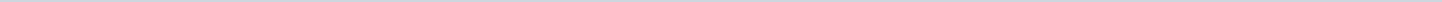 Index (1 onderwerp)1 Meerjareninvesteringenplan vervangingen en groot onderhoud 2022-2031Meerjareninvesteringenplan vervangingen en groot onderhoud 2022-2031MetadataDocumenten (2)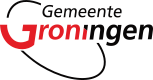 Gemeente GroningenAangemaakt op:Gemeente Groningen29-03-2024 10:55RaadsvoorstellenPeriode: 2024Laatst gewijzigd14-12-2022 16:01ZichtbaarheidOpenbaarStatus-#Naam van documentPub. datumInfo1.Meerjareninvesteringenplan vervangingen en groot onderhoud 2022-203114-12-2022PDF,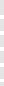 417,65 KB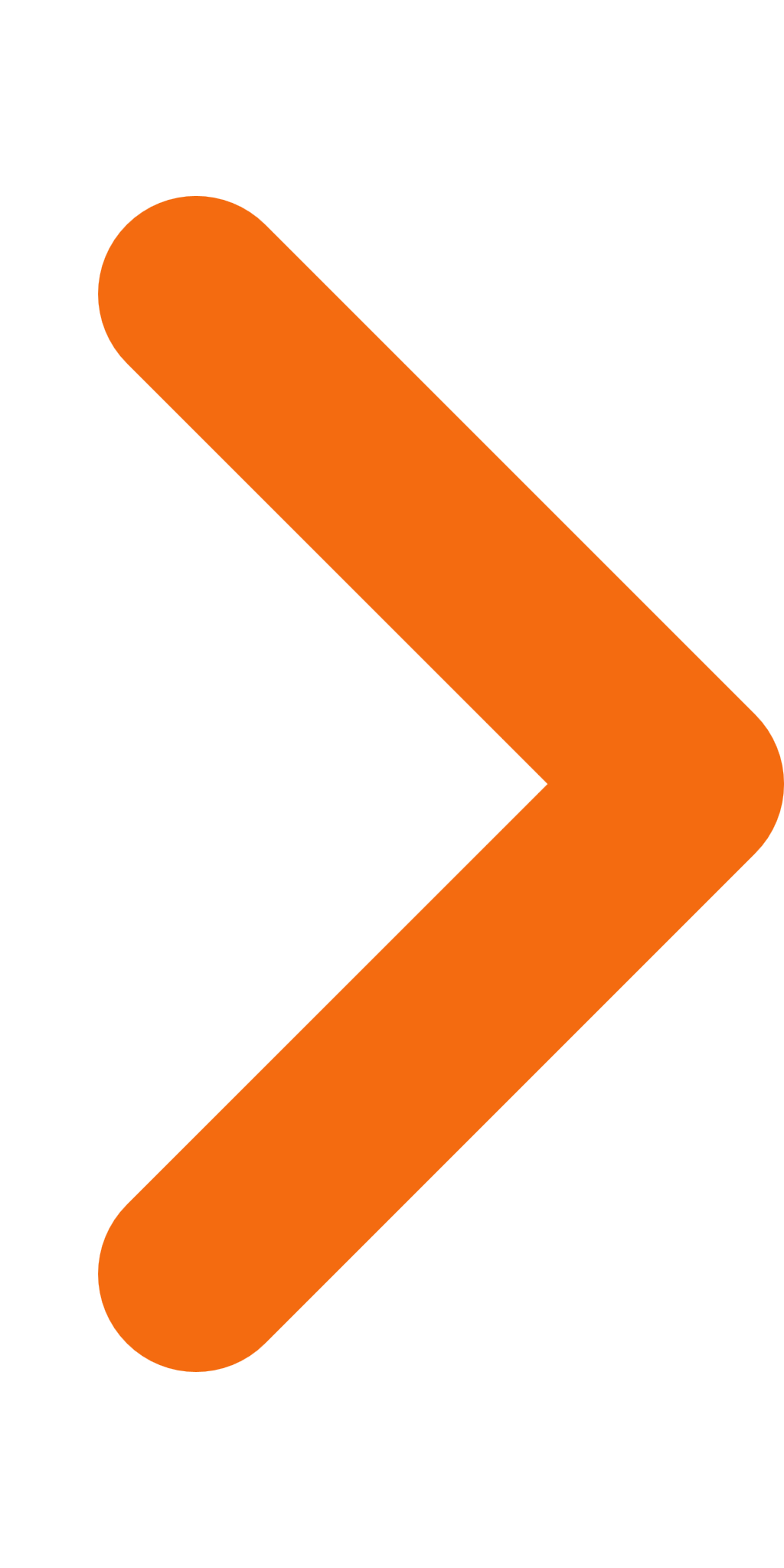 2.Bijlage Second Opinion Meerjarenprogramma14-12-2022PDF,3,03 MB